ПрокторингДля добавления прокторинга в свой курс необходимо:Перейти в режим редактирования;Создать отдельный раздел в курсе;В пустом разделе создать тест или перенести его из другого раздела, если он был создан ранее;Получить ссылку на тест:Нажать на тест правой кнопкой мыши;Выбрать «Копировать адрес ссылки»;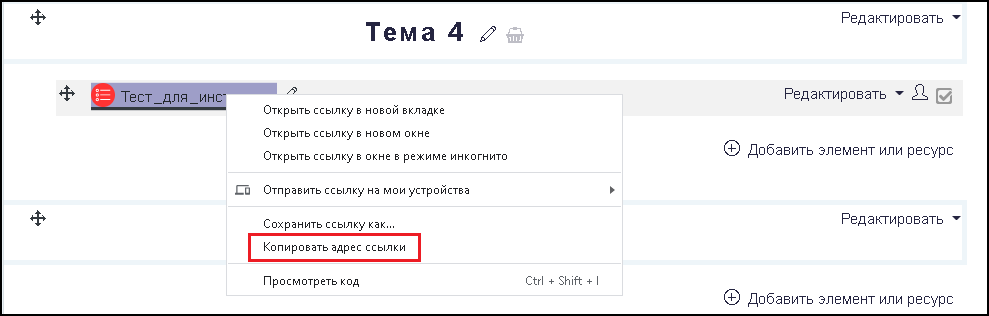 Добавить элемент «Proctor EDU» в курс в любой существующий раздел, кроме созданного для теста, или создать новый. Для добавления прокторинга необходимо:В нужном разделе нажать «Добавить элемент или ресурс»;В открывшемся списке выбрать «Proctor EDU»;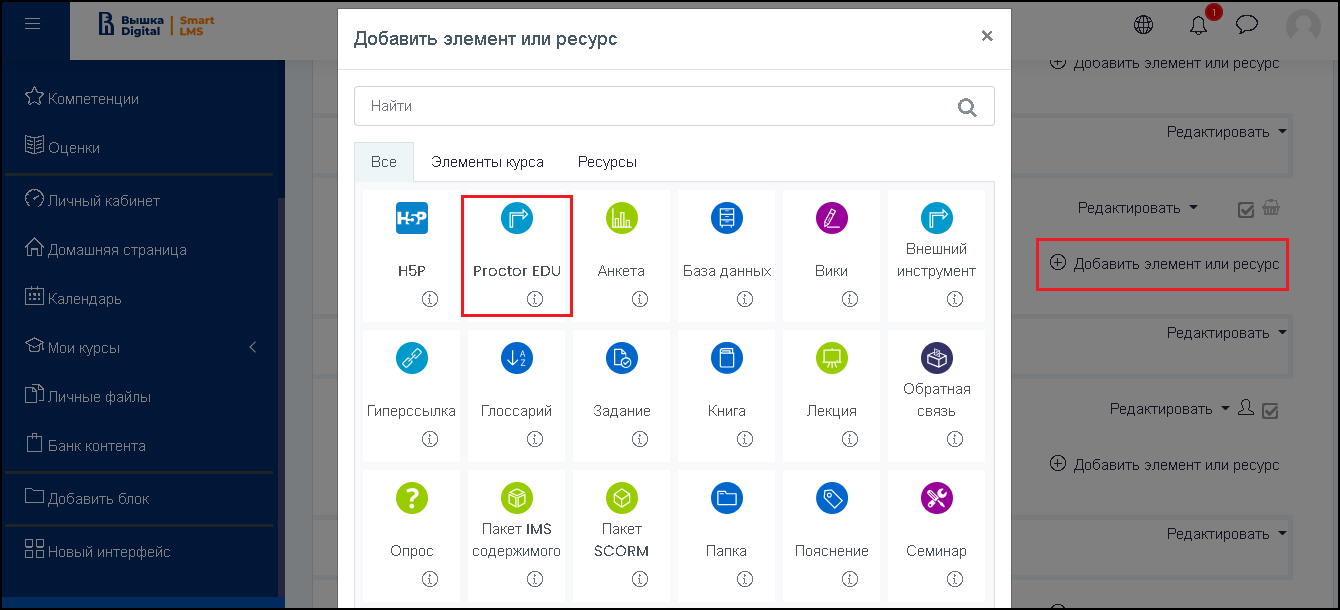 Настроить элемент «Proctor EDU»:Указать название элемента;В поле «Пользовательские настройки» внести скопированную ссылку на тест в виде: url=https://edu-test.hse.ru/mod/quiz/view.php?id=439020Строка должна начинаться с url=, потом идет скопированная ссылка на элемент курса - тест.Остальные настройки можно оставить по умолчанию.Нажать на кнопку «Сохранить и вернуться к курсу».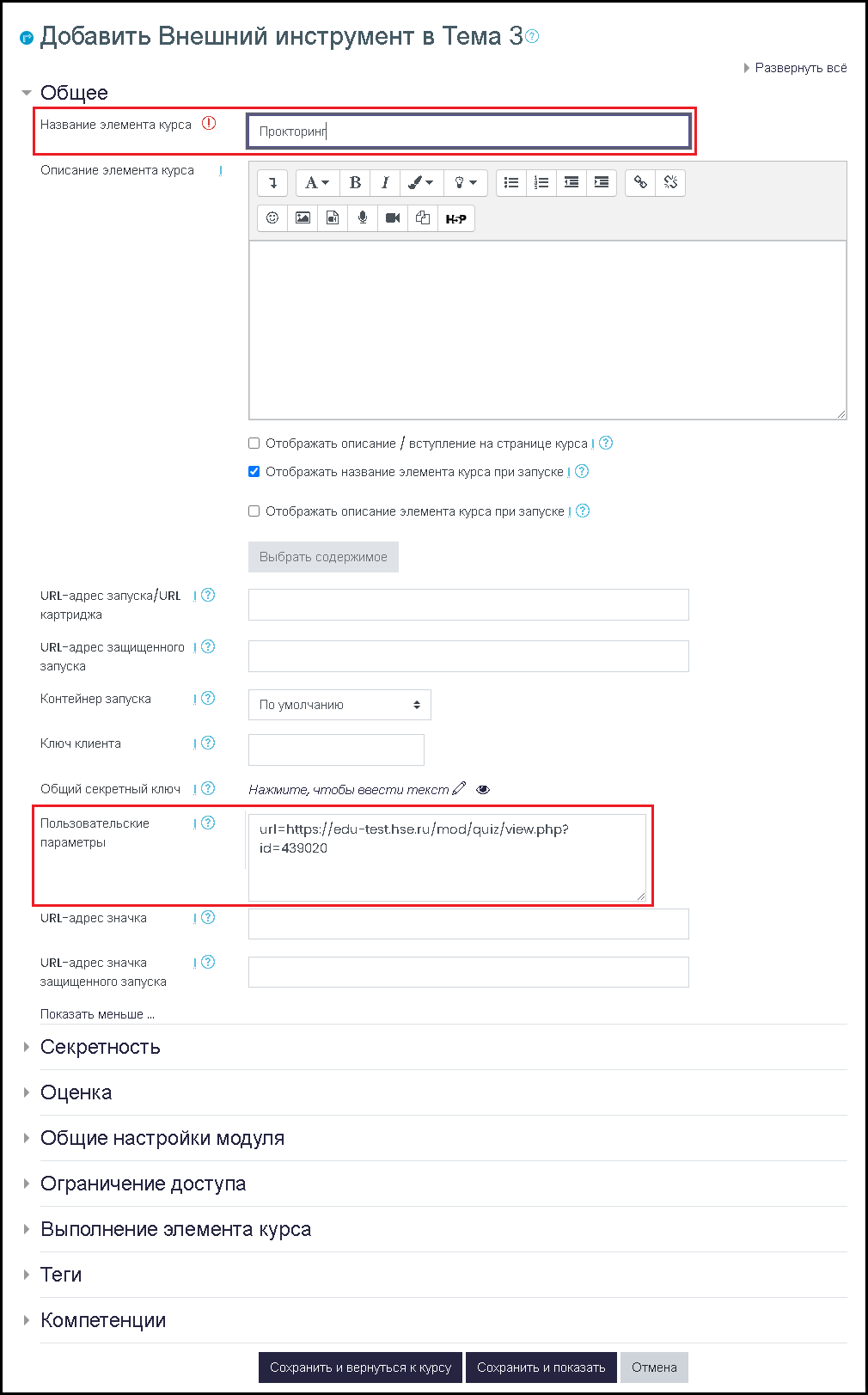 Скрыть тест от студентов в курсе, для этого:Скрыть раздел, в который добавлен тест:В режиме редактирования курса нажать на кнопку «Редактировать», расположенную справа от названия раздела;В открывшемся списке нажать на пункт «Скрыть тему»;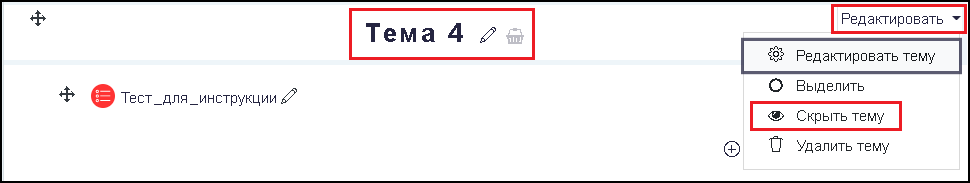 Сделать элемент «Тест» доступным:Нажать на кнопку «Редактировать», расположенную справа от названия элемента;В открывшемся списке нажать на пункт «Сделать доступным»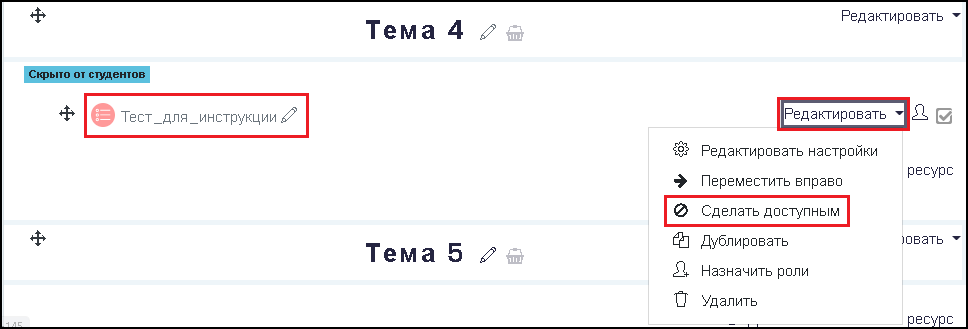 В результате тема с тестом должна выглядеть (для преподавателей) следующим образом: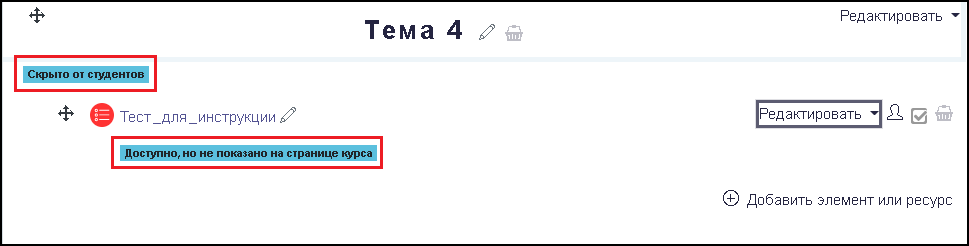 Чтобы скрытая тема никак не отображалась в курсе, нужно указать следующую настройку "Редактировать настройки" → "Формат курса" → "Отображение скрытых разделов" → "Полностью невидимы":Перейти в настройки курса, нажав на кнопку  справа от названия курса и выбрав пункт «Редактировать настройки» в открывшемся списке;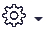 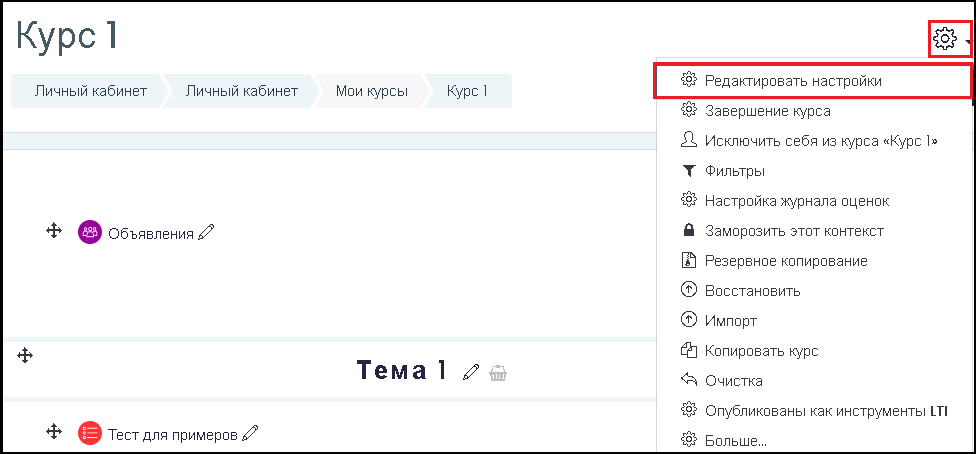 В блоке «Формат курса» в строке «Отображение скрытых секций» выбрать значение Полностью невидимы.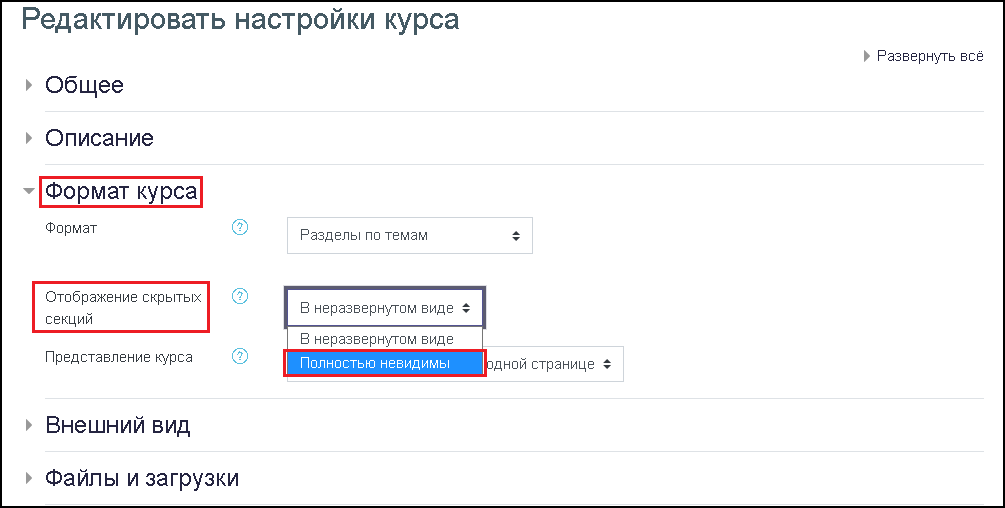 Ограничить доступ к тестовому элементу. Эту настройку можно пропустить, если ограничивать доступ к тесту по прямой ссылке без прокторинга не требуется.Сразу после начала сеанса прокторинга для элемента прокторинга устанавливается оценка 0, а после завершения прокторинга она всегда больше 0 (от 0.1 до 100 при стобалльной шкале). Это можно использовать в условиях ограничения доступа связанного тестового элемента. Данная настройка выполняется не для элемента прокторинга, а у связанного с ним тестового элемента.Перейти в настройки нужного тестового элемента, нажав на кнопку «Редактировать» справа от названия элемента и выбрав «Редактировать настройки»;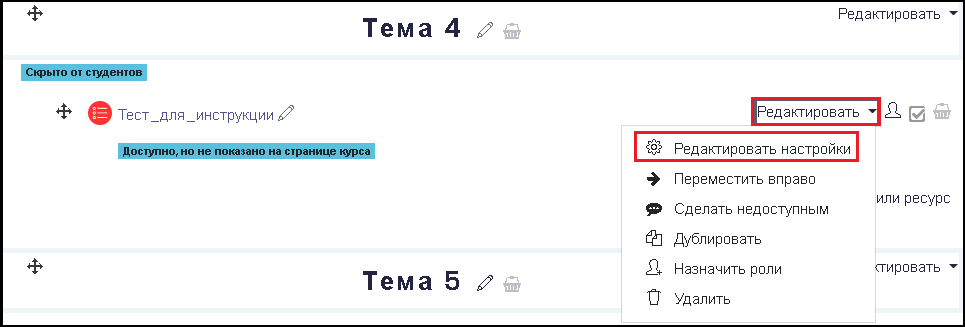 В блоке «Ограничение доступа» настроить ограничение по оценке за элемент Proctor EDU. Для этого:Нажать на кнопку «Добавить ограничение»;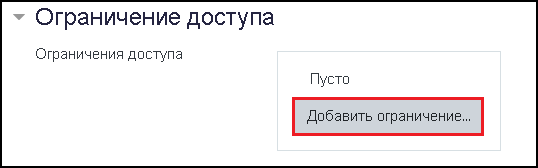 В открывшемся списке выбрать вариант «Оценка»;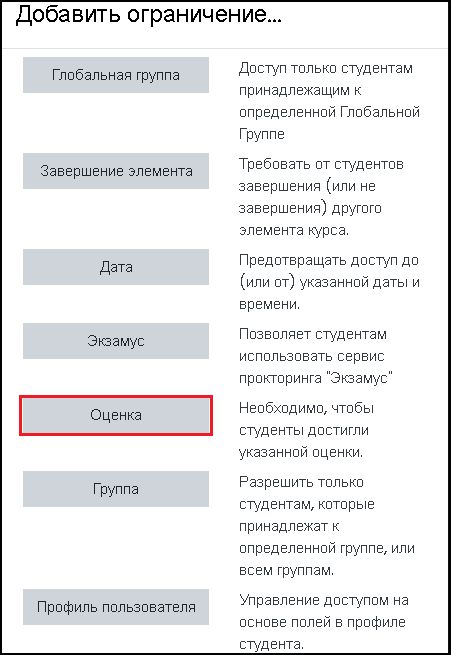 В открывшихся настройках в строке «Оценка» выбрать элемент Proctor EDU (в списке будет указано пользовательское название элемента);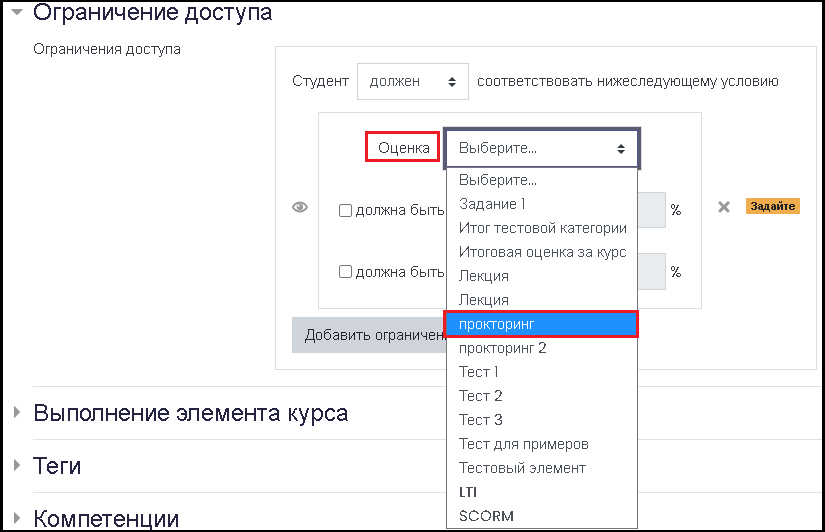  Проставить галочку в поле «должна быть <»;Указать значение 0.1.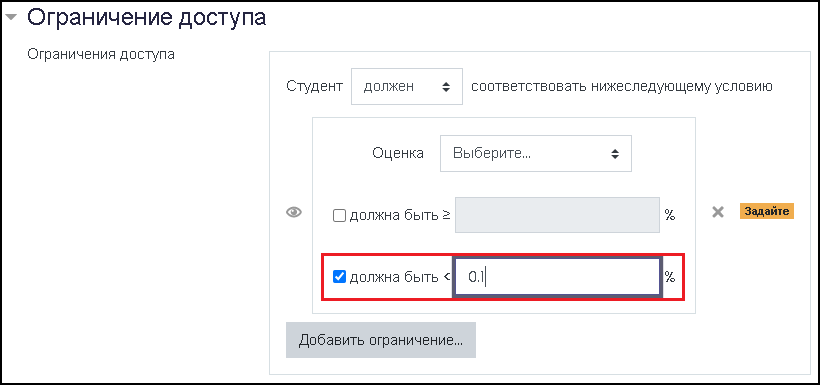 Использование прокторингаТеперь при переходе по элементу прокторинга студент приступит к выполнению связанного тестового элемента по процедуре прокторинга. При переходе по элементу прокторинга преподаватель или администратор попадут в интерфейс проктора, где получат доступ ко всем сеансам, которые были созданы при переходе по данному элементу.После завершения сеанса прокторинга в Moodle будет передана оценка за прокторинг от 0 до 1.Каждый сеанс прокторинга студент может пройти только один раз. Можно сбросить попытку, удалив предыдущий сеанс студента через интерфейс администратора системы прокторинга, или продлить время, указав крайнее время больше текущего.